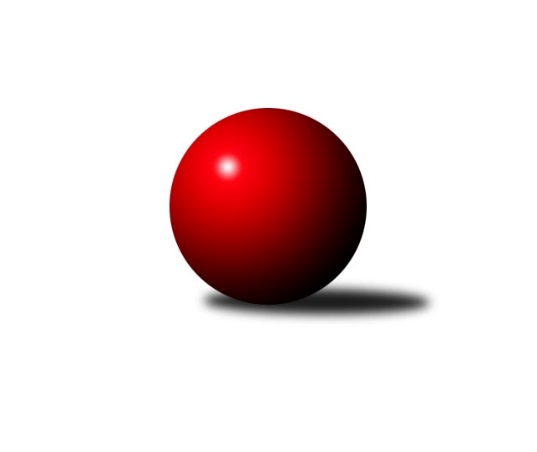 Č.3Ročník 2013/2014	6.5.2024 Meziokresní přebor-Bruntál, Opava 2013/2014Statistika 3. kolaTabulka družstev:		družstvo	záp	výh	rem	proh	skore	sety	průměr	body	plné	dorážka	chyby	1.	RSKK Raciborz	4	3	0	1	26 : 14 	(21.0 : 11.0)	1496	6	1064	432	33	2.	TJ Horní Benešov ˝F˝	2	2	0	0	14 : 6 	(11.0 : 5.0)	1545	4	1072	474	34	3.	TJ Horní Benešov ˝E˝	3	2	0	1	18 : 12 	(12.0 : 12.0)	1594	4	1139	456	32.3	4.	KK PEPINO Bruntál ˝B˝	4	2	0	2	18 : 22 	(17.0 : 15.0)	1547	4	1100	448	39.3	5.	TJ Kovohutě Břidličná ˝C˝	2	1	0	1	12 : 8 	(6.0 : 10.0)	1518	2	1071	448	34	6.	TJ Opava ˝D˝	3	1	0	2	16 : 14 	(11.5 : 12.5)	1566	2	1118	448	43.3	7.	TJ Jiskra Rýmařov ˝C˝	3	1	0	2	14 : 16 	(13.0 : 11.0)	1541	2	1088	452	38.7	8.	TJ Sokol Chvalíkovice ˝B˝	3	1	0	2	10 : 20 	(7.0 : 17.0)	1450	2	1056	394	58.7	9.	KK Minerva Opava ˝C˝	4	1	0	3	12 : 28 	(13.5 : 18.5)	1490	2	1071	419	48Tabulka doma:		družstvo	záp	výh	rem	proh	skore	sety	průměr	body	maximum	minimum	1.	RSKK Raciborz	3	3	0	0	22 : 8 	(17.0 : 7.0)	1542	6	1598	1471	2.	TJ Horní Benešov ˝E˝	2	2	0	0	16 : 4 	(10.0 : 6.0)	1633	4	1682	1583	3.	TJ Jiskra Rýmařov ˝C˝	1	1	0	0	8 : 2 	(6.0 : 2.0)	1668	2	1668	1668	4.	TJ Horní Benešov ˝F˝	1	1	0	0	8 : 2 	(5.0 : 3.0)	1562	2	1562	1562	5.	TJ Opava ˝D˝	2	1	0	1	12 : 8 	(9.5 : 6.5)	1571	2	1610	1532	6.	TJ Kovohutě Břidličná ˝C˝	2	1	0	1	12 : 8 	(6.0 : 10.0)	1518	2	1524	1512	7.	KK Minerva Opava ˝C˝	1	1	0	0	6 : 4 	(6.0 : 2.0)	1576	2	1576	1576	8.	TJ Sokol Chvalíkovice ˝B˝	1	1	0	0	6 : 4 	(3.0 : 5.0)	1483	2	1483	1483	9.	KK PEPINO Bruntál ˝B˝	1	1	0	0	6 : 4 	(4.0 : 4.0)	1460	2	1460	1460Tabulka venku:		družstvo	záp	výh	rem	proh	skore	sety	průměr	body	maximum	minimum	1.	TJ Horní Benešov ˝F˝	1	1	0	0	6 : 4 	(6.0 : 2.0)	1528	2	1528	1528	2.	KK PEPINO Bruntál ˝B˝	3	1	0	2	12 : 18 	(13.0 : 11.0)	1576	2	1668	1429	3.	TJ Kovohutě Břidličná ˝C˝	0	0	0	0	0 : 0 	(0.0 : 0.0)	0	0	0	0	4.	TJ Opava ˝D˝	1	0	0	1	4 : 6 	(2.0 : 6.0)	1561	0	1561	1561	5.	RSKK Raciborz	1	0	0	1	4 : 6 	(4.0 : 4.0)	1451	0	1451	1451	6.	TJ Horní Benešov ˝E˝	1	0	0	1	2 : 8 	(2.0 : 6.0)	1556	0	1556	1556	7.	TJ Jiskra Rýmařov ˝C˝	2	0	0	2	6 : 14 	(7.0 : 9.0)	1477	0	1480	1474	8.	TJ Sokol Chvalíkovice ˝B˝	2	0	0	2	4 : 16 	(4.0 : 12.0)	1417	0	1507	1326	9.	KK Minerva Opava ˝C˝	3	0	0	3	6 : 24 	(7.5 : 16.5)	1461	0	1533	1395Tabulka podzimní části:		družstvo	záp	výh	rem	proh	skore	sety	průměr	body	doma	venku	1.	TJ Horní Benešov ˝F˝	2	2	0	0	14 : 6 	(11.0 : 5.0)	1545	4 	1 	0 	0 	1 	0 	0	2.	TJ Horní Benešov ˝E˝	3	2	0	1	18 : 12 	(12.0 : 12.0)	1594	4 	2 	0 	0 	0 	0 	1	3.	RSKK Raciborz	3	2	0	1	18 : 12 	(16.0 : 8.0)	1514	4 	2 	0 	0 	0 	0 	1	4.	KK PEPINO Bruntál ˝B˝	3	2	0	1	16 : 14 	(14.0 : 10.0)	1586	4 	1 	0 	0 	1 	0 	1	5.	TJ Kovohutě Břidličná ˝C˝	2	1	0	1	12 : 8 	(6.0 : 10.0)	1518	2 	1 	0 	1 	0 	0 	0	6.	TJ Jiskra Rýmařov ˝C˝	3	1	0	2	14 : 16 	(13.0 : 11.0)	1541	2 	1 	0 	0 	0 	0 	2	7.	KK Minerva Opava ˝C˝	3	1	0	2	12 : 18 	(12.0 : 12.0)	1522	2 	1 	0 	0 	0 	0 	2	8.	TJ Sokol Chvalíkovice ˝B˝	3	1	0	2	10 : 20 	(7.0 : 17.0)	1450	2 	1 	0 	0 	0 	0 	2	9.	TJ Opava ˝D˝	2	0	0	2	6 : 14 	(5.0 : 11.0)	1586	0 	0 	0 	1 	0 	0 	1Tabulka jarní části:		družstvo	záp	výh	rem	proh	skore	sety	průměr	body	doma	venku	1.	TJ Opava ˝D˝	1	1	0	0	10 : 0 	(6.5 : 1.5)	1532	2 	1 	0 	0 	0 	0 	0 	2.	RSKK Raciborz	1	1	0	0	8 : 2 	(5.0 : 3.0)	1471	2 	1 	0 	0 	0 	0 	0 	3.	TJ Horní Benešov ˝F˝	0	0	0	0	0 : 0 	(0.0 : 0.0)	0	0 	0 	0 	0 	0 	0 	0 	4.	TJ Kovohutě Břidličná ˝C˝	0	0	0	0	0 : 0 	(0.0 : 0.0)	0	0 	0 	0 	0 	0 	0 	0 	5.	TJ Jiskra Rýmařov ˝C˝	0	0	0	0	0 : 0 	(0.0 : 0.0)	0	0 	0 	0 	0 	0 	0 	0 	6.	TJ Sokol Chvalíkovice ˝B˝	0	0	0	0	0 : 0 	(0.0 : 0.0)	0	0 	0 	0 	0 	0 	0 	0 	7.	TJ Horní Benešov ˝E˝	0	0	0	0	0 : 0 	(0.0 : 0.0)	0	0 	0 	0 	0 	0 	0 	0 	8.	KK PEPINO Bruntál ˝B˝	1	0	0	1	2 : 8 	(3.0 : 5.0)	1429	0 	0 	0 	0 	0 	0 	1 	9.	KK Minerva Opava ˝C˝	1	0	0	1	0 : 10 	(1.5 : 6.5)	1395	0 	0 	0 	0 	0 	0 	1 Zisk bodů pro družstvo:		jméno hráče	družstvo	body	zápasy	v %	dílčí body	sety	v %	1.	Mariusz Gierczak 	RSKK Raciborz 	8	/	4	(100%)		/		(%)	2.	Pavel Přikryl 	TJ Jiskra Rýmařov ˝C˝ 	6	/	3	(100%)		/		(%)	3.	Jan Strnadel 	KK Minerva Opava ˝C˝ 	6	/	3	(100%)		/		(%)	4.	Martin Kaduk 	KK PEPINO Bruntál ˝B˝ 	6	/	4	(75%)		/		(%)	5.	Josef Klapetek 	TJ Opava ˝D˝ 	4	/	2	(100%)		/		(%)	6.	Zdeněk Žanda 	TJ Horní Benešov ˝F˝ 	4	/	2	(100%)		/		(%)	7.	Vilibald Marker 	TJ Opava ˝D˝ 	4	/	2	(100%)		/		(%)	8.	Miloslav Petrů 	TJ Horní Benešov ˝E˝ 	4	/	2	(100%)		/		(%)	9.	Ota Pidima 	TJ Kovohutě Břidličná ˝C˝ 	4	/	2	(100%)		/		(%)	10.	Miroslav Langer 	TJ Jiskra Rýmařov ˝C˝ 	4	/	3	(67%)		/		(%)	11.	Petr Kozák 	TJ Horní Benešov ˝E˝ 	4	/	3	(67%)		/		(%)	12.	Dominik Chovanec 	KK Minerva Opava ˝C˝ 	4	/	3	(67%)		/		(%)	13.	Jana Martiníková 	TJ Horní Benešov ˝E˝ 	4	/	3	(67%)		/		(%)	14.	Dalibor Krejčiřík 	TJ Sokol Chvalíkovice ˝B˝ 	4	/	3	(67%)		/		(%)	15.	Josef Novotný 	KK PEPINO Bruntál ˝B˝ 	4	/	4	(50%)		/		(%)	16.	Ladislav Podhorský 	KK PEPINO Bruntál ˝B˝ 	2	/	1	(100%)		/		(%)	17.	Cezary Koczorski 	RSKK Raciborz 	2	/	1	(100%)		/		(%)	18.	Kateřina Staňková 	TJ Opava ˝D˝ 	2	/	1	(100%)		/		(%)	19.	Artur Tokarski 	RSKK Raciborz 	2	/	1	(100%)		/		(%)	20.	Jaroslav Zelinka 	TJ Kovohutě Břidličná ˝C˝ 	2	/	1	(100%)		/		(%)	21.	Krzysztof Wróblewski 	RSKK Raciborz 	2	/	2	(50%)		/		(%)	22.	Miroslav Petřek st.	TJ Horní Benešov ˝F˝ 	2	/	2	(50%)		/		(%)	23.	Pavla Hendrychová 	TJ Horní Benešov ˝F˝ 	2	/	2	(50%)		/		(%)	24.	Ryszard Grygiel 	RSKK Raciborz 	2	/	2	(50%)		/		(%)	25.	Milan Franer 	TJ Opava ˝D˝ 	2	/	2	(50%)		/		(%)	26.	Antonín Hendrych 	TJ Sokol Chvalíkovice ˝B˝ 	2	/	2	(50%)		/		(%)	27.	Roman Swaczyna 	TJ Horní Benešov ˝E˝ 	2	/	2	(50%)		/		(%)	28.	Dariusz Jaszewski 	RSKK Raciborz 	2	/	2	(50%)		/		(%)	29.	Petr Dankovič ml. 	TJ Horní Benešov ˝F˝ 	2	/	2	(50%)		/		(%)	30.	Lubomír Khýr 	TJ Kovohutě Břidličná ˝C˝ 	2	/	2	(50%)		/		(%)	31.	Leoš Řepka ml. 	TJ Kovohutě Břidličná ˝C˝ 	2	/	2	(50%)		/		(%)	32.	Otto Mückstein 	TJ Sokol Chvalíkovice ˝B˝ 	2	/	3	(33%)		/		(%)	33.	Vladislav Kobelár 	TJ Opava ˝D˝ 	2	/	3	(33%)		/		(%)	34.	Pavel Švan 	TJ Jiskra Rýmařov ˝C˝ 	2	/	3	(33%)		/		(%)	35.	Jan Mlčák 	KK PEPINO Bruntál ˝B˝ 	2	/	4	(25%)		/		(%)	36.	Marek Prusicki 	RSKK Raciborz 	2	/	4	(25%)		/		(%)	37.	Stanislav Troják 	KK Minerva Opava ˝C˝ 	0	/	1	(0%)		/		(%)	38.	Vlastimil Trulej 	TJ Sokol Chvalíkovice ˝B˝ 	0	/	1	(0%)		/		(%)	39.	Josef Kočař 	TJ Kovohutě Břidličná ˝C˝ 	0	/	1	(0%)		/		(%)	40.	Radek Fischer 	KK Minerva Opava ˝C˝ 	0	/	1	(0%)		/		(%)	41.	Filip Jahn 	TJ Opava ˝D˝ 	0	/	1	(0%)		/		(%)	42.	Markéta Jašková 	TJ Opava ˝D˝ 	0	/	1	(0%)		/		(%)	43.	David Schiedek 	TJ Horní Benešov ˝E˝ 	0	/	2	(0%)		/		(%)	44.	Lenka Hrnčířová 	KK Minerva Opava ˝C˝ 	0	/	2	(0%)		/		(%)	45.	Stanislav Lichnovský 	TJ Jiskra Rýmařov ˝C˝ 	0	/	3	(0%)		/		(%)	46.	Oldřich Tomečka 	KK Minerva Opava ˝C˝ 	0	/	3	(0%)		/		(%)	47.	Lubomír Bičík 	KK Minerva Opava ˝C˝ 	0	/	3	(0%)		/		(%)	48.	Přemysl Janalík 	KK PEPINO Bruntál ˝B˝ 	0	/	3	(0%)		/		(%)	49.	Nikolas Trupl 	TJ Sokol Chvalíkovice ˝B˝ 	0	/	3	(0%)		/		(%)Průměry na kuželnách:		kuželna	průměr	plné	dorážka	chyby	výkon na hráče	1.	TJ Opava, 1-4	1620	1135	485	35.5	(405.1)	2.	KK Jiskra Rýmařov, 1-4	1612	1143	469	28.0	(403.0)	3.	Minerva Opava, 1-2	1568	1121	447	43.0	(392.1)	4.	 Horní Benešov, 1-4	1554	1101	453	44.7	(388.7)	5.	RSKK Raciborz, 1-4	1540	1088	452	37.5	(385.1)	6.	TJ Kovohutě Břidličná, 1-2	1505	1067	437	35.5	(376.3)	7.	TJ Sokol Chvalíkovice, 1-2	1481	1065	416	43.5	(370.4)	8.	KK Pepino Bruntál, 1-2	1455	1046	409	37.0	(363.9)Nejlepší výkony na kuželnách:TJ Opava, 1-4KK PEPINO Bruntál ˝B˝	1631	1. kolo	Kateřina Staňková 	TJ Opava ˝D˝	466	1. koloTJ Opava ˝D˝	1610	1. kolo	Martin Kaduk 	KK PEPINO Bruntál ˝B˝	423	1. kolo		. kolo	Jan Mlčák 	KK PEPINO Bruntál ˝B˝	411	1. kolo		. kolo	Josef Novotný 	KK PEPINO Bruntál ˝B˝	406	1. kolo		. kolo	Přemysl Janalík 	KK PEPINO Bruntál ˝B˝	391	1. kolo		. kolo	Vladislav Kobelár 	TJ Opava ˝D˝	388	1. kolo		. kolo	Milan Franer 	TJ Opava ˝D˝	387	1. kolo		. kolo	Filip Jahn 	TJ Opava ˝D˝	369	1. koloKK Jiskra Rýmařov, 1-4TJ Jiskra Rýmařov ˝C˝	1668	2. kolo	Pavel Švan 	TJ Jiskra Rýmařov ˝C˝	442	2. koloTJ Horní Benešov ˝E˝	1556	2. kolo	Miroslav Langer 	TJ Jiskra Rýmařov ˝C˝	435	2. kolo		. kolo	Petr Kozák 	TJ Horní Benešov ˝E˝	418	2. kolo		. kolo	Pavel Přikryl 	TJ Jiskra Rýmařov ˝C˝	404	2. kolo		. kolo	Miloslav Petrů 	TJ Horní Benešov ˝E˝	392	2. kolo		. kolo	Jana Martiníková 	TJ Horní Benešov ˝E˝	388	2. kolo		. kolo	Stanislav Lichnovský 	TJ Jiskra Rýmařov ˝C˝	387	2. kolo		. kolo	Roman Swaczyna 	TJ Horní Benešov ˝E˝	358	2. koloMinerva Opava, 1-2KK Minerva Opava ˝C˝	1576	2. kolo	Jan Strnadel 	KK Minerva Opava ˝C˝	418	2. koloTJ Opava ˝D˝	1561	2. kolo	Dominik Chovanec 	KK Minerva Opava ˝C˝	406	2. kolo		. kolo	Vladislav Kobelár 	TJ Opava ˝D˝	398	2. kolo		. kolo	Josef Klapetek 	TJ Opava ˝D˝	393	2. kolo		. kolo	Oldřich Tomečka 	KK Minerva Opava ˝C˝	389	2. kolo		. kolo	Vilibald Marker 	TJ Opava ˝D˝	388	2. kolo		. kolo	Markéta Jašková 	TJ Opava ˝D˝	382	2. kolo		. kolo	Stanislav Troják 	KK Minerva Opava ˝C˝	363	2. kolo Horní Benešov, 1-4TJ Horní Benešov ˝E˝	1682	3. kolo	Miloslav Petrů 	TJ Horní Benešov ˝E˝	458	3. koloKK PEPINO Bruntál ˝B˝	1668	3. kolo	Petr Kozák 	TJ Horní Benešov ˝E˝	453	1. koloTJ Horní Benešov ˝E˝	1583	1. kolo	Josef Novotný 	KK PEPINO Bruntál ˝B˝	447	3. koloTJ Horní Benešov ˝F˝	1562	2. kolo	Jan Mlčák 	KK PEPINO Bruntál ˝B˝	439	3. koloTJ Sokol Chvalíkovice ˝B˝	1507	2. kolo	Dalibor Krejčiřík 	TJ Sokol Chvalíkovice ˝B˝	434	2. koloTJ Sokol Chvalíkovice ˝B˝	1326	1. kolo	Petr Kozák 	TJ Horní Benešov ˝E˝	425	3. kolo		. kolo	David Schiedek 	TJ Horní Benešov ˝E˝	414	3. kolo		. kolo	Jana Martiníková 	TJ Horní Benešov ˝E˝	413	1. kolo		. kolo	Přemysl Janalík 	KK PEPINO Bruntál ˝B˝	409	3. kolo		. kolo	Miroslav Petřek st.	TJ Horní Benešov ˝F˝	408	2. koloRSKK Raciborz, 1-4RSKK Raciborz	1598	3. kolo	Mariusz Gierczak 	RSKK Raciborz	431	3. koloRSKK Raciborz	1556	1. kolo	Pavel Přikryl 	TJ Jiskra Rýmařov ˝C˝	428	1. koloKK Minerva Opava ˝C˝	1533	3. kolo	Jan Strnadel 	KK Minerva Opava ˝C˝	415	3. koloTJ Jiskra Rýmařov ˝C˝	1474	1. kolo	Krzysztof Wróblewski 	RSKK Raciborz	409	3. kolo		. kolo	Mariusz Gierczak 	RSKK Raciborz	405	1. kolo		. kolo	Ryszard Grygiel 	RSKK Raciborz	399	3. kolo		. kolo	Ryszard Grygiel 	RSKK Raciborz	396	1. kolo		. kolo	Cezary Koczorski 	RSKK Raciborz	395	1. kolo		. kolo	Oldřich Tomečka 	KK Minerva Opava ˝C˝	385	3. kolo		. kolo	Lubomír Bičík 	KK Minerva Opava ˝C˝	370	3. koloTJ Kovohutě Břidličná, 1-2TJ Horní Benešov ˝F˝	1528	3. kolo	Ota Pidima 	TJ Kovohutě Břidličná ˝C˝	408	1. koloTJ Kovohutě Břidličná ˝C˝	1524	1. kolo	Ota Pidima 	TJ Kovohutě Břidličná ˝C˝	395	3. koloTJ Kovohutě Břidličná ˝C˝	1512	3. kolo	Petr Dankovič ml. 	TJ Horní Benešov ˝F˝	394	3. koloKK Minerva Opava ˝C˝	1456	1. kolo	Jaroslav Zelinka 	TJ Kovohutě Břidličná ˝C˝	391	3. kolo		. kolo	Miroslav Petřek st.	TJ Horní Benešov ˝F˝	390	3. kolo		. kolo	Leoš Řepka ml. 	TJ Kovohutě Břidličná ˝C˝	387	1. kolo		. kolo	Dominik Chovanec 	KK Minerva Opava ˝C˝	386	1. kolo		. kolo	Pavla Hendrychová 	TJ Horní Benešov ˝F˝	382	3. kolo		. kolo	Lubomír Khýr 	TJ Kovohutě Břidličná ˝C˝	382	1. kolo		. kolo	Jan Strnadel 	KK Minerva Opava ˝C˝	382	1. koloTJ Sokol Chvalíkovice, 1-2TJ Sokol Chvalíkovice ˝B˝	1483	3. kolo	Dalibor Krejčiřík 	TJ Sokol Chvalíkovice ˝B˝	395	3. koloTJ Jiskra Rýmařov ˝C˝	1480	3. kolo	Pavel Přikryl 	TJ Jiskra Rýmařov ˝C˝	392	3. kolo		. kolo	Antonín Hendrych 	TJ Sokol Chvalíkovice ˝B˝	384	3. kolo		. kolo	Pavel Švan 	TJ Jiskra Rýmařov ˝C˝	376	3. kolo		. kolo	Otto Mückstein 	TJ Sokol Chvalíkovice ˝B˝	366	3. kolo		. kolo	Miroslav Langer 	TJ Jiskra Rýmařov ˝C˝	356	3. kolo		. kolo	Stanislav Lichnovský 	TJ Jiskra Rýmařov ˝C˝	356	3. kolo		. kolo	Nikolas Trupl 	TJ Sokol Chvalíkovice ˝B˝	338	3. koloKK Pepino Bruntál, 1-2KK PEPINO Bruntál ˝B˝	1460	2. kolo	Artur Tokarski 	RSKK Raciborz	407	2. koloRSKK Raciborz	1451	2. kolo	Mariusz Gierczak 	RSKK Raciborz	391	2. kolo		. kolo	Josef Novotný 	KK PEPINO Bruntál ˝B˝	380	2. kolo		. kolo	Jan Mlčák 	KK PEPINO Bruntál ˝B˝	374	2. kolo		. kolo	Martin Kaduk 	KK PEPINO Bruntál ˝B˝	363	2. kolo		. kolo	Ladislav Podhorský 	KK PEPINO Bruntál ˝B˝	343	2. kolo		. kolo	Dariusz Jaszewski 	RSKK Raciborz	328	2. kolo		. kolo	Marek Prusicki 	RSKK Raciborz	325	2. koloČetnost výsledků:	8.0 : 2.0	6x	6.0 : 4.0	4x	4.0 : 6.0	1x	2.0 : 8.0	1x